ASIGNATURA: LENGUA Y LITERATURA                                              CURSO: 1° A – B - F                      PROFESORA: DAMARIS BENAVENTE JARA   CORREO ELECTRÓNICO: damaris.benavente@gmail.comOBJETIVOS: Reconocer elementos del género narrativo: Narrador, personajes, espacio, tiempo.ALUMNO(A): _________________________________________ CURSO: ________     PUNTAJE: _________/___69___       INSTRUCCIONES: Estimado estudiante: Si puedes, desarrolla la prueba en el computador y envíala a mi correo para su retroalimentación.Si te parece más cómodo y puedes imprimirla, puedes responderla y luego sacarle una foto para enviarla a mi correo, si haces esto, por favor, responda con lápiz pasta. De acuerdo a lo revisado y aplicado en las guías de aprendizajes responda las preguntas, si tiene cualquier duda, no olvide escribirme al correo electrónico. ÍTEM I: SELECCIÓN MÚLTIPLE–ENCIERRA EN UN CÍRCULO LA ALTERNATIVA CORRECTA. Preguntas de Selección Múltiple (2 pts. c/u) Encierra en un círculo la alternativa correcta.“Hace ya mucho tiempo, en una tierra muy lejana, vivía un caballero que pensaba que era bueno, generoso y amoroso. Hacía todo lo que suelen hacer los caballeros buenos, generosos y amorosos. Luchaba contra sus enemigos, que era malos, mezquinos y odiosos, mataba a dragones y rescataba a damiselas en apuros” A partir de la lectura del párrafo anterior, el narrador que se evidencia, según el grado de conocimiento del mundo, es: Narrador omniscienteNarrador testigoC.	Narrador de conocimiento limitadoD.	No hay narrador“Julieta y Cristóbal veían poco al caballero porque, cuando no estaba luchando en una batalla, matando dragones o rescatando damiselas, estaba ocupado probándose su armadura y admirando su brillo. Con el tiempo, el caballero se enamoró hasta tal punto de su armadura que se la empezó a poner para cenar y, a menudo, para dormir. Después de un tiempo, ya no se tomaba la molestia de quitársela para nada. Poco a poco, su familia fue olvidando qué aspecto tenía sin ella.”  (El caballero de la armadura oxidada, Robert Fisher)Según la persona gramatical que utiliza el narrador se puede decir que está en:Primera personaSegunda personaTercera personaNo hay persona gramatical ÍTEM II - DESARROLLO: A PARTIR DE LA FÁBULA QUE SE PRESENTA A CONTINUACIÓN, IDENTIFIQUE EN EL RELATO EL ESPACIO FÍSICO, SICOLÓGICO Y SOCIAL. (5 PTS C/U) La paloma y la hormigaHabía una vez una hormiga que, sedienta, se acercó a beber a un río. Sin embargo, una vez allí se vió arrastrada por la corriente. Estaba ahogándose cuando una paloma, que se encontraba posada en una rama de un árbol cercano, observó la escena y acudió rauda a salvarla.Tras ponerla a salvo, la hormiga agradecida le prometió que algún día le devolvería el favor si podía a pesar de su diminuto tamaño.Pasó el tiempo y un día un cazador llegó a la zona. Viendo a la paloma posada, aprestó su arma y se preparó para cazarla.Sin embargo la hormiga, que se hallaba cerca, vió la escena y acudió a rauda a cumplir su promesa. La hormiga picó en el talón al cazador, el cual ante el dolor soltó su arma. La paloma aprovechó la oportunidad para salir huyendo volando, salvando su vidaESPACIO FÍSICO: _____________________________________ (lugar donde ocurren los hechos)ESPACIO PSICOLÓGICO: ______________________________ (Atmósfera espiritual que rodea los personajes)ESPACIO SOCIAL: ______________________________________ (Tipo de relación o nivel cultural de los personajes)UTILIZANDO EL MISMO RELATO DE LA “La paloma y la hormiga”, TRANSFORME DEL TEXTO LOS SIGUIENTES ASPECTOS Y REESCRÍBALO:  (30 PUNTOS)TIPO DE NARRADOR SEGÚN SU PARTICIPACIÓN EN LA HISTORIA TIPO DE NARRADOR SEGÚN EL CONOCIMIENTO DEL MUNDO TIPO DE NARRADOR SEGÚN LA PERSONA GRAMATICAL QUE UTILICEN____________________________________________________________________________________________________________________________________________________________________________________________________________________________________________________________________________________________________________________________________________________________________________________________________________________________________________________________________________________________________________________________________________________________________________________________________________________________________________________________________________________________________________________________________________________________________________________________________________________________________________________________________________________________________________________________________________________________________________________________________________________________________________________________________________________________________________________________________________________________En base a tu texto de estudio de Lengua y literatura, al revisar la primera lección (pág 30) nos encontramos con la acción del narrador, en base a lo anterior, responda: . ¿Por qué crees que la acción es importante en una historia? (5 pts)____________________________________________________________________________________________________________________________________________________________________________________________________________________________________________________________________________________________________________________________________________________________________________________________________________________________________________________________________________________________________________________________________________________________________________________________________________________________________________¿Qué diferencias existen entre el autor y el narrador de una historia? (5 pts)____________________________________________________________________________________________________________________________________________________________________________________________________________________________________________________________________________________________________________________________________________________________________________________________________________________________________________________________________________________________________________________________________________________________________________________________________________________________________________¿Qué sabes sobre la acción narrativa? Resúmelo brevemente. (5 pts)________________________________________________________________________________________________________________________________________________________________________________________________________________________________________________________________________________________________________________________________________________________________________________________________________________________________________________________________________________________________________________Recuerda que puedes revisar los videos de las clases en mi perfil de Facebook: Dámaris Lengua Literatura, link: facebook.com/damaris.lenguaje 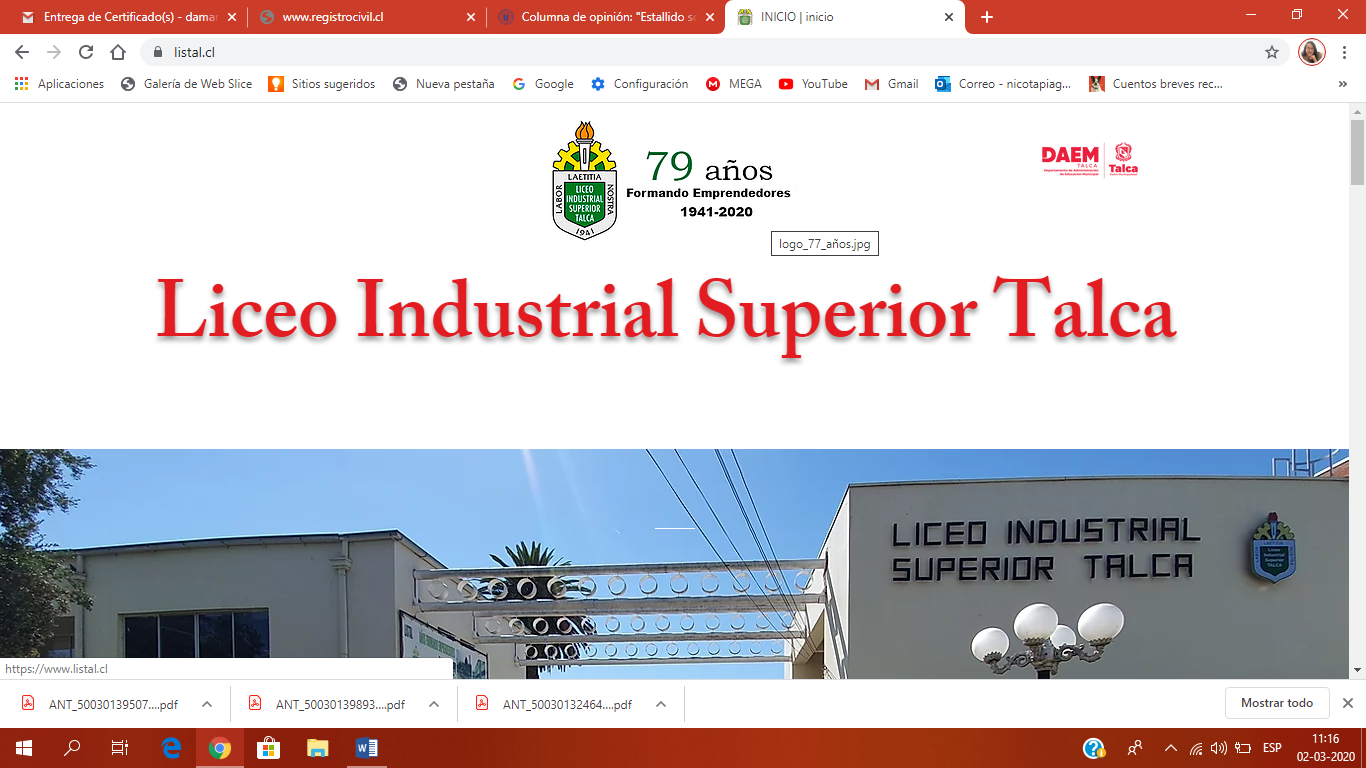 LICEO INDUSTRIAL SUPERIOR DE TALCA 4 NORTE #485 – FONO (71)  2232081 TALCA – VII REGIÓN DEL MAULEwww.listal.cl